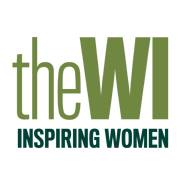 WI Secretaries’ WorkshopGDPR Handout 8GDPR CONSENT FORM_______________________________WI, _____________________________FederationName:________________________________________________________________As part of your membership of the WI, we will store and use your name, address, telephone number and email address to fulfil the contract that is created and to keep you informed of WI events locally and at Federation and National level.  We will protect your data and full details can be found in the WI Data Protection Policy and Privacy Notice.In addition, we would like to undertake the following activities.  Please indicate if you consent or do not consent to each activity then sign and date the bottom of the form.PHOTOGRAPHSThe WI would like to take photographs of its members and the activities and events that members are involved in:Are you happy for us to take your photograph/include you on a video?                     Yes	No  Are you happy for us to use your photograph:in internal documents within our own WI (scrapbook/newsletters)                 Yes	No  on social media (Facebook, Website)                                                             Yes	No  in press releases (WI News, WI Life, local media)                	 Yes	No  BIRTHDAYSThe WI likes to celebrate our member’s birthdays.Are you happy to provide your date of birth for this purpose	Yes  	No  Are you happy to provide your month of birth for this purpose	Yes  	No  PRESS RELEASESThe WI likes to promote its activities.  Are you happy to be included in Press ReleasesFor a WI publication e.g. WI Life	Yes  	No  For a local newspaper or magazine	Yes  	No On social media (Facebook, Website)	Yes  	No  FORWARDING INFORMATIONThe WI receives information from NFWI and your Federation relating to activities and discounts for members. The WI also communicates to members via email about events, meetings and other activities. Occasionally a WI member may receive information about events and/or discount offers which they think may be of interest to other members. Are you happy to receive informationFrom NFWI and your local Federation 	Yes 	No From the WI relating to WI events, outings, trips,       walks, meetings and other activities                                                                Yes	No From other WI members	Yes  	No Signed:______________________________________Date:__________________________________